Lielā iela 76, Grobiņa, Dienvidkurzemes novads, LV-3430, reģistrācijas Nr. 90000058625,                       tālr. 63490458, e-pasts pasts@dkn.lv, www.dkn.lvDienvidkurzemes novada pašvaldības Saistošie noteikumi Nr. ……  ``Par Dienvidkurzemes novada pašvaldības pabalstu jaundzimušo aprūpei``APSTIPRINĀTI:ar Dienvidkurzemes novada pašvaldības domes__.__.2024. sēdes lēmumu Nr.__(prot.Nr.__  __.§)Izdoti saskaņā ar Pašvaldību likuma 44. panta otro daļuI. Vispārīgie jautājumi1. Saistošie noteikumi nosaka pabalsta jaundzimušo aprūpei (turpmāk – pabalsts) apmēru, tā piešķiršanas un izmaksas kārtību.2. Pabalsts paredzēts jaundzimušā bērna uzturēšanai.3. Tiesības saņemt pabalstu par katru jaundzimušo bērnu, kura dzīvesvieta ir deklarēta Dienvidkurzemes novadā, ir Latvijas Republikas pilsoņiem un nepilsoņiem, kuriem ir piešķirts personas kods, ja viena vai abu vecāku, aizbildņa vai adoptētāja deklarētā pamata dzīvesvieta ir Dienvidkurzemes novadā.II. Pabalsta apmērs4. Pabalsts ir vienreizējs un tā apmērs ir:4.1. 500 euro par katru jaundzimušo bērnu, ja viena vai abu bērna vecāku deklarētā dzīvesvieta ir Dienvidkurzemes novadā ne mazāk kā pēdējos 9 mēnešus pirms bērna piedzimšanas.4.2. 500 euro par katru jaundzimušo bērnu, ja aizbildņa vai adoptētāja deklarētā dzīvesvieta ir Dienvidkurzemes novadā ne mazāk kā pēdējos 9 mēnešus pirms bērna piedzimšanas.III. Pabalsta piešķiršanas un izmaksas kārtība5. Lēmumu par pabalsta piešķiršanu un izmaksu pieņem Dienvidkurzemes pašvaldības Sociālais dienests (turpmāk – SD). Dienvidkurzemes pašvaldība izmaksā pabalstu no Dienvidkurzemes pašvaldības budžeta līdzekļiem.6. SD pabalstu piešķir un izmaksā:6.1. vienam no bērna vecākiem;6.2. personai, kura adoptējusi vai ņēmusi aizbildnībā bērnu līdz 12 mēnešu vecumam, un ja pabalsts nav izmaksāts bērna vecākiem.7. Lai saņemtu pabalstu, šo saistošo noteikumu 6.1. un 6.2.apakšpunktā minētā persona (turpmāk – pabalsta pieprasītājs), uzrādot personu apliecinošu dokumentu (pasi vai personas apliecību), iesniedz SD vai Dienvidkurzemes Dzimtsarakstu nodaļā iesniegumu pabalsta saņemšanai.8. Ja bērna piedzimšana reģistrēta ārvalstīs, dokumentiem, kas apliecina bērna piedzimšanas fakta reģistrāciju (ja dokuments sastādīts svešvalodā un tam nav pievienots tulkojums latviešu valodā), nepieciešams pievienot likumā noteiktajā kārtībā apliecinātu tulkojumu valsts valodā.9. SD pārbauda pabalsta pieprasītāja sniegto informāciju, izmantojot valsts datu reģistros pieejamās ziņas un iegūst nepieciešamo informāciju no valsts un pašvaldību institūcijām.10. Pabalstu var pieprasīt  6 mēnešu laikā no bērna dzimšanas dienas, adopcijas vai aizbildnības nodibināšanas dienas. Pabalstu piešķir un izmaksā viena mēneša laikā no pabalsta pieprasīšanas dienas. Pabalstu ieskaita pieprasītāja iesniegumā norādītajā kredītiestādes norēķinu kontā vai izmaksā pašvaldības kasē.11. Pamatojoties uz Bāriņtiesas vai SD  sociālā darbinieka rakstisku slēdzienu, pabalstu var piešķirt mantiskā veidā, ja pabalsta pieprasītājs bērnu faktiski nekopj un neaudzina.12. Pabalstu nepiešķir, ja:12.1. jaundzimušais ievietots valsts, pašvaldības vai nevalstisko organizāciju bērnu ilgstošas sociālās aprūpes un sociālās rehabilitācijas institūcijā un ir pilnā tās apgādībā;12.2. SD konstatē, ka vecāki, vai viens no vecākiem, adoptētāji vai aizbildnis pabalstu jaundzimušā aprūpei saņēmuši citā pašvaldībā.IV. Lēmuma apstrīdēšanas un pārsūdzības kārtība13. SD lēmumu par pabalsta piešķiršanu vai atteikumu piešķirt pabalstu var apstrīdēt Dienvidkurzemes novada domei. Dienvidkurzemes domes lēmumu var pārsūdzēt Administratīvā rajona tiesā normatīvajos aktos noteiktajā kārtībā.                                       V. Noslēguma jautājumi14. Atzīt par spēku zaudējušiem Dienvidkurzemes novada pašvaldības domes 2021. gada 8. jūlija saistošos noteikumus Nr. 3 “Par Dienvidkurzemes novada pašvaldības pabalstu jaundzimušo aprūpei”. Dienvidkurzemes novada pašvaldības domes priekšsēdētājs                            A.Priedols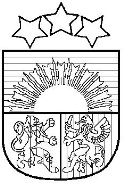 Dienvidkurzemes novada pašvaldība